РОССИЙСКАЯ ФЕДЕРАЦИЯ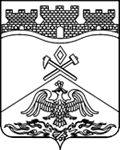 РОСТОВСКАЯ ОБЛАСТЬДепартамент образования г. Шахтымуниципальное бюджетное общеобразовательное учреждениег.Шахты Ростовской области                «Лицей № 3 имени академика  В.М.Глушкова»                              ул. Шевченко 94, г. Шахты,346500                          Тел./факс (8636) 22-57-59, e-mail: lyceum3@shakhty-edu.ru          ОКПО 48235416 ОГРН 1026102777084 ИНН 6155921076 КПП 615501001Отчет работы кружка ЮИД (юные инспектора движения) по итогам I четверти 2018 – 2019 учебного годаЗа I четверть 2018 – 2019 учебного года отрядом ЮИД (юные инспектора движения) была проделана следующая работа:В рамках Недели Безопасности:- провели: тестирование «Дорожная Азбука», акцию «Рулевое колесе Безопасности»( совместно с Комбинат «161 Регион»), акцию «Безопасный переход», посвящение первоклассников в пешеходы, видеопросмотр для 6  - х классов обучающего ролика «Уроки тетушки совы);- приняли участие: в городском конкурсе плакатов «ОСЕНЬ, ДОРОГА, ДЕТИ», городском этапе конкурса «Слет готовности отрядов ЮИД . Новые поступки ЮИД», во Всероссийской интернет – олимпиаде школьников на знания правил дорожного движения.В рамках городского плана игры «Безопасное колесо»:- приняли участие: в первом этапе конкурса – викторине «Вместе весело шагать по дорогам». Заняли 2 общекомандное место среди экипажа «желтые» и 2 место в городском зачете, с двумя лучшими личными результатами ( Кира Ройк набрала 60 баллов из 60 и Валерия Кулешевская – ученицы 6 «Б» класса). 2 место среди личных общегородских результатов и результатов  экипажа заняли Глеб Зятиков  и Матвей Вчерашний обучающиеся 6 «Б»класса , набрав 59 из 60 баллов.В рамках сотрудничества с городским штабом «Колесо безопасности» и ОГИБДД УМВД России по г.Шахты  (отдел пропаганды): - приняли участие:  в акции «С заботой о детях» в целях профилактики ДДТТ.В рамках плана работы в МБОУ г.Шахты «Лицей №3»:- обновили:  уголок безопасности, памятки на 2018 – 2019 учебный год.- провели: посвящение первоклассников в пешеходы, конкурсный отбор участников команды городского этапа «Безопасное колесо».Руководитель кружка                            Т.С. Мирошниченко